Весна уже вступает в свои права, но пока это только календарная весна, на улице еще господствует зима. 	Масленица - замечательный старинный народный праздник. Школьники с большой радостью всегда принимают в нем самое активное участие. 14 февраля 2018 года  во дворе школы прошел фольклорный флешмоб " Масленица. Проводы зимы" для учащихся 5- 8 классов	Задолго до самого праздника начинается его подготовка: делается чучело Зимы, разучиваются веселые шутки-прибаутки, шьются масленичные костюмы. Ну а сам праздник радует спортивными состязаниями, веселыми песнями и, конечно, вкусными блинами!	Главными атрибутами праздника являются веселые песни, катания на санях, хороводы, блины, блины и еще раз блины! Обряды, которые совершались во время Масленицы, должны были приблизить наступление весны.	Праздник встречи Весны проводили у обрядового деревца, которое украшали лентами, бумажными цветами, колокольчиками.  Школьники играли в разные игры: "Мороз", "Перетяни канат" и "Ручеек". 	Хоровод-игра «Ручеёк» - это старинная игра-обряд, которая символизировала таяние снега. Солнышко согрело землю, растаял снег, всюду побежали журчащие ручейки.Так и бежит ручеёк вперёд и вперёд. И вместе с этим бегом приближается Весна…Кульминацией праздника стало чаепитие с блинами в столовой школы.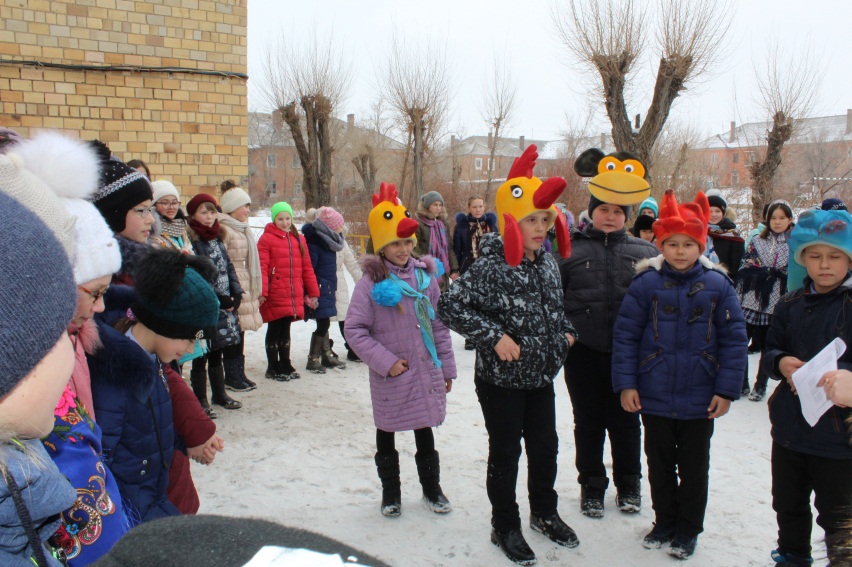 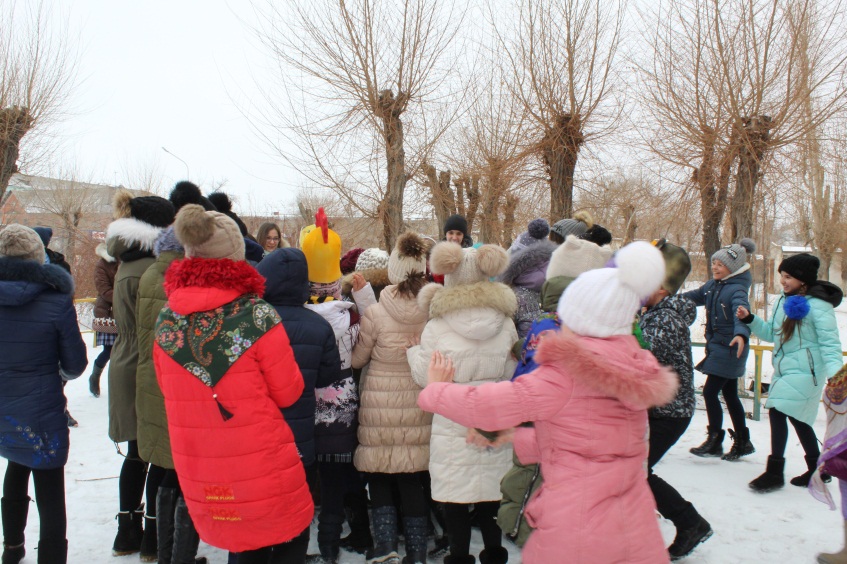 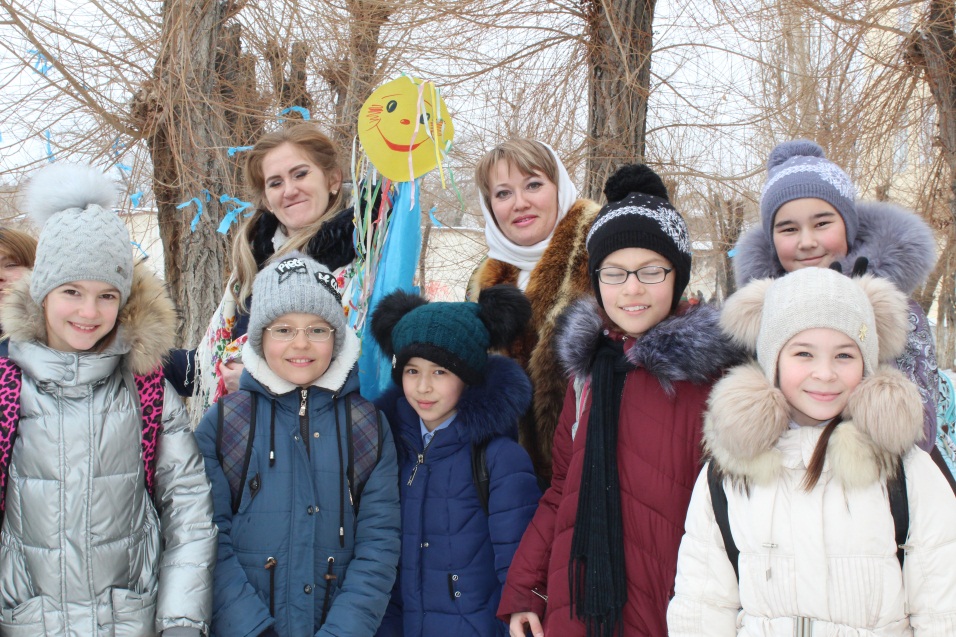 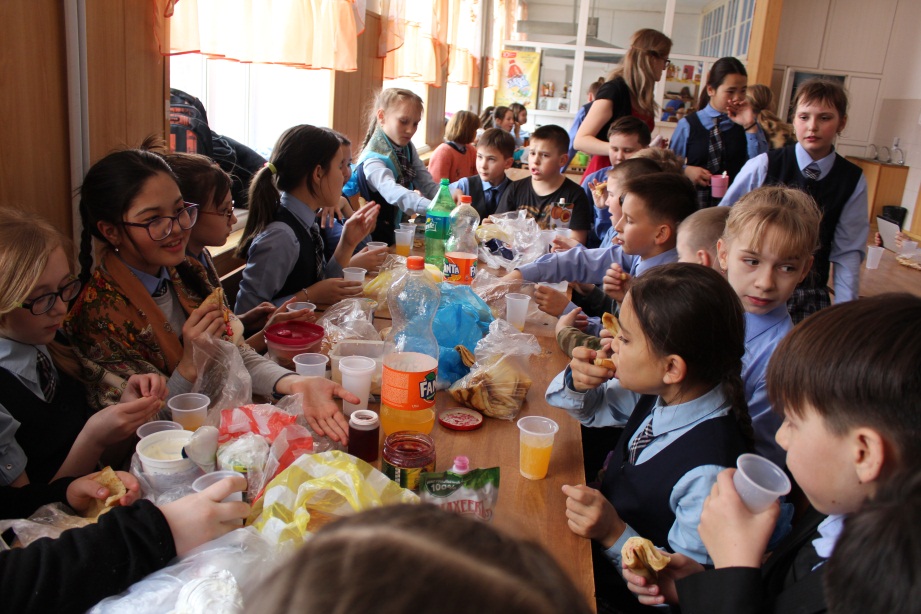 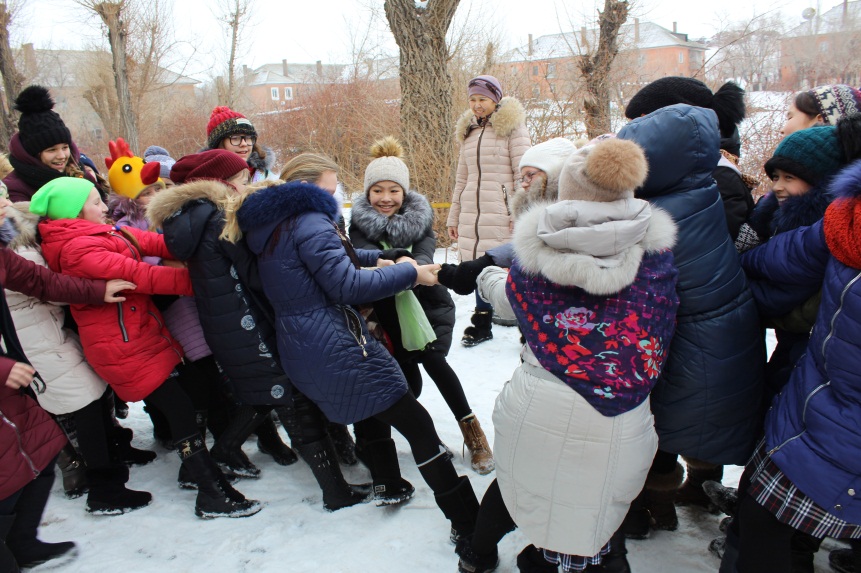 